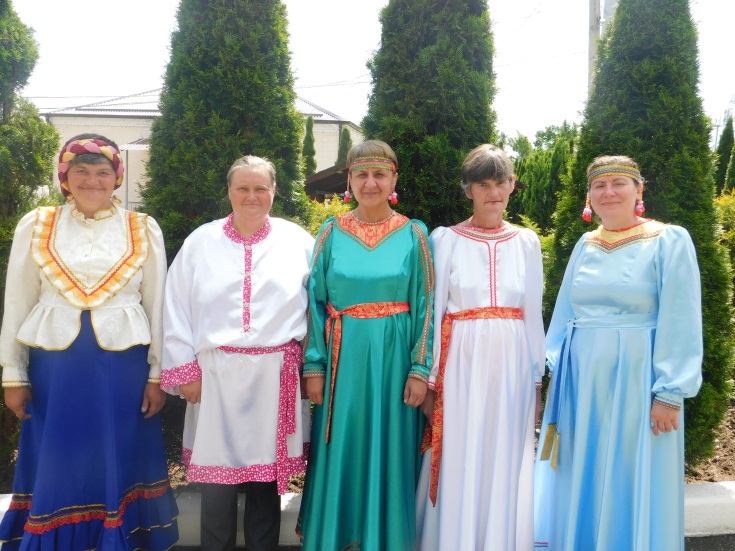 Звучит музыка, выходят ведущие и участники концерта.Ведущая: Здравствуйте,  дорогие друзья!Ведущая: Сегодня наша встреча посвящена прекрасному празднику – день России, который наша страна будет отмечать 12 июня.Ведущая: И нам действительно есть, с чем поздравить друг друга. Мы живём в великой стране  с  не  менее великой историей. Нашими учёными сделаны важные открытия, а достояниям нашей культуры могут позавидовать многие другие народы Мира.	Моя любимая Россия,
	Моя бескрайняя страна,
	Ты дорога была мне прежде,
	Ты будешь мне всегда нужна!	В тебе достоинств очень много,
	Их до конца не перечесть,
	Одних ресурсов в твоих землях
	На много лет в запасе есть!

	Моя любимая Россия!
	Скорей наряд к лицу надень,
	Сегодня праздник отмечаем -
	Твой независимости день!Звучит песня «Мой дом Россия»	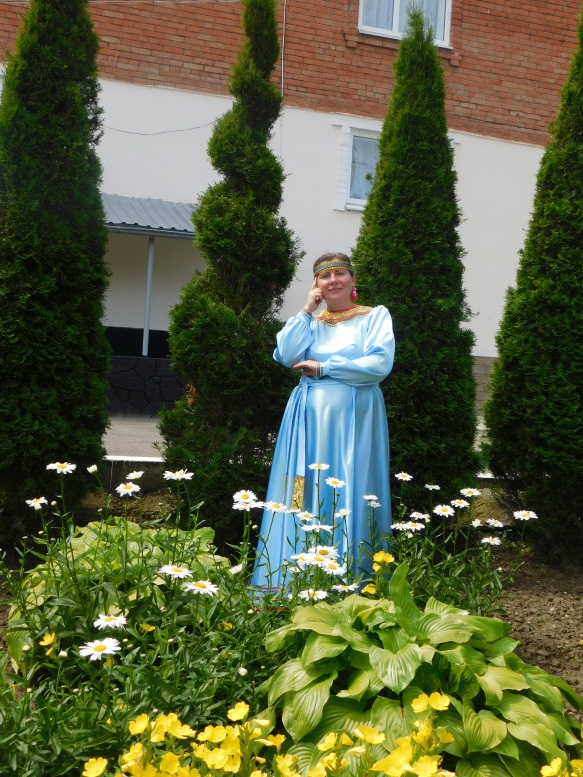 Ведущая: Мы живем в стране, у которой удивительно красивое имя – Россия. А вы знаете, почему у нашей страны такое название?Ведущая: За ясные зори, умытые росами,За русское поле с колосьями рослыми,За реки разливные в пламени синемТебя по-славянски назвали – Россия.	МИНИСТЕРСТВО ТРУДА И 	СОЦИАЛЬНОГО РАЗВИТИЯКРАСНОДАРСКОГО КРАЯГОСУДАРСТВЕННОЕ БЮДЖЕТНОЕ УЧРЕЖДЕНИЕ СОЦИАЛЬНОГО ОБСЛУЖИВАНИЯ КРАСНОДАРСКОГО КРАЯ «ЧАМЛЫКСКИЙПСИХОНЕВРОЛОГИЧЕСКИЙ ИНТЕРНАТ»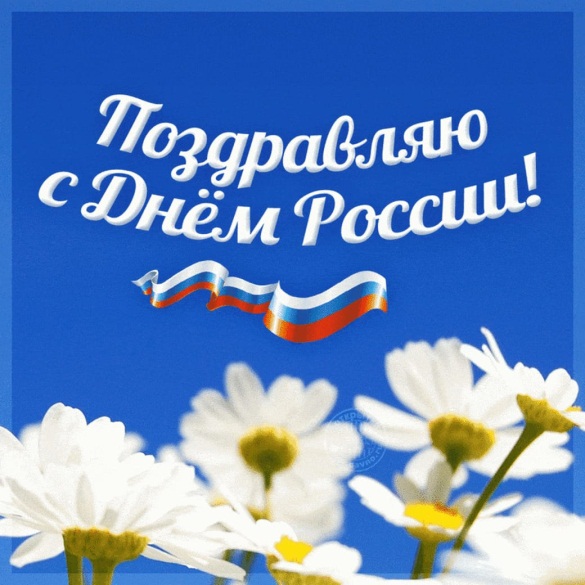 «День России»литературно-музыкальная композиция12 июня		ст. Чамлыкская 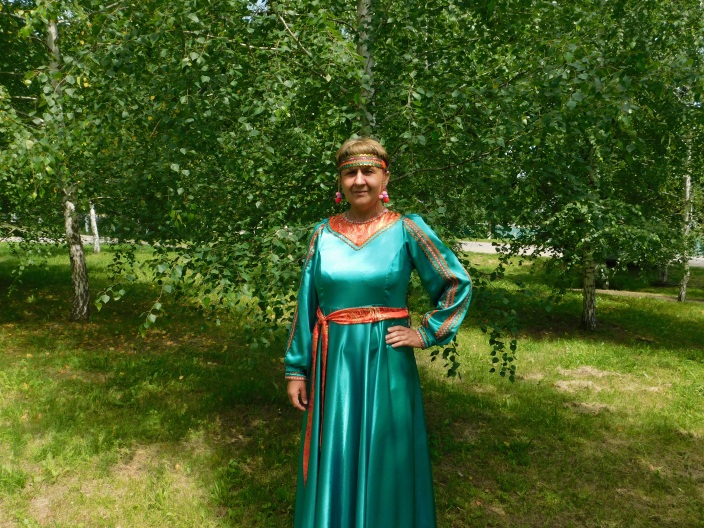 Звучит песня «Будьте счастливы»Ведущая: У каждого листочка, у каждого ручьяЕсть главное на свете – есть Родина своя.Для ивушки плакучейНет реченьки милей,Для беленькой березкиОпушки нет родней.Ведущая: Есть ветка у листочка,Овражек у ручья.У каждого на свете есть Родина своя.Страну, где мы родились,Где радостно живем,Края свои родные Россией мы зовем.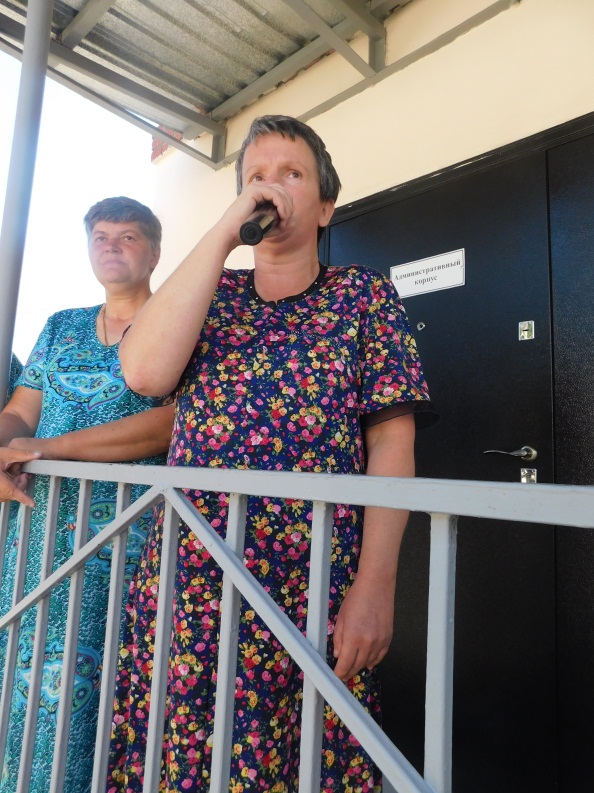 Звучит песня «Россия жива»Ведущая: Россия – самая большая страна в мире. Она расположена сразу на двух материках – в Европе и в Азии. Только в ней есть и полярный пояс, и тундра, и тайга, и тропики. В нашей стране живет очень много народностей и у каждого из них есть свои музыка, песни, культура, обычаи и обряды. Но всех их объединяет любовь к одной большой стране – России!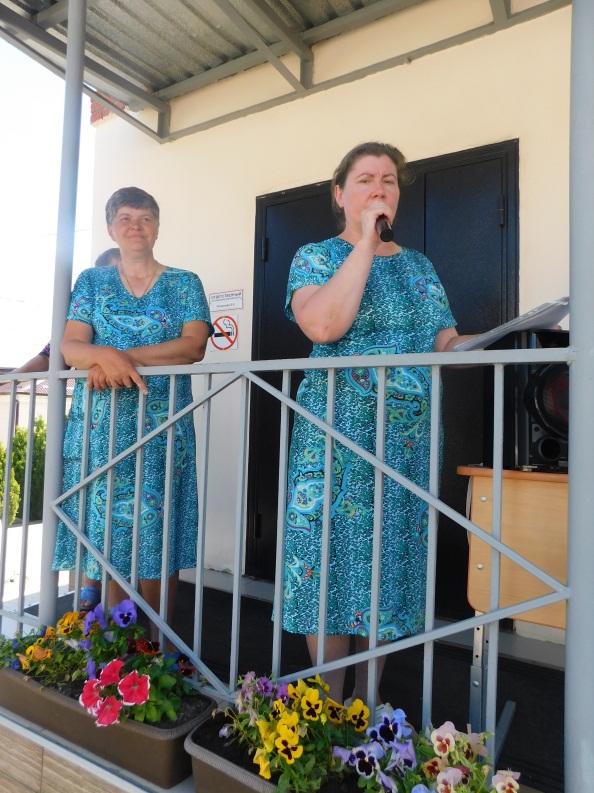 Ведущая: А сейчас я хочу проверить, насколько хорошо вы знаете историю нашего государства.  1.Перечислите русские народные сказки:«Маша и медведь»,«Снегурочка»,«Красная шапочка».2.Назовите настоящее имя Царевны Лягушки:Василиса Премудрая;Василиса Прекрасная;Марья-царевна.3.Какие сказки написал А. С. Пушкин?«Сказка о рыбаке и рыбке»;«Дюймовочка»;«Сказка о попе и о работнике его балде».4.Назовите русские народные инструменты:балалайка;гармонь;гитара.5.Какой город был столицей первого русского государства:Москва;Петербург;Киев.6.Древнерусские сооружения это:собор;замок;кремль.7.Жилой дом у русского народа называется:хата;изба;вигвам.8.Предметы одежды русских женщин:чалма;сарафан;сапожки.9.Праздником проводов зимы считается:Рождество;Масленица;Крещение.10.Блюда русской кухни:щи;равиоли;блины.11.К русским забавам, праздничным потехам относятся:кулачный бой;тараканьи бега;катание на лодках.12.Напитки русской кухни:сбитень;квас;чай.Ведущая: А сейчас игра «Доскажи словечко». Я говорю строчку, а вы должны её закончить по смыслу:Человек без Родины….  что соловей без песниРодина – мать,…       умей за неё постоятьДля Родины своей…   жизни не жалейНа чужой стороне и…   весна краснаЖить - …	 Родине служитьВедущая: Просто замечательно! Наш праздник  продолжается.Мы приглашаем всех потанцевать под ваши любимые песни.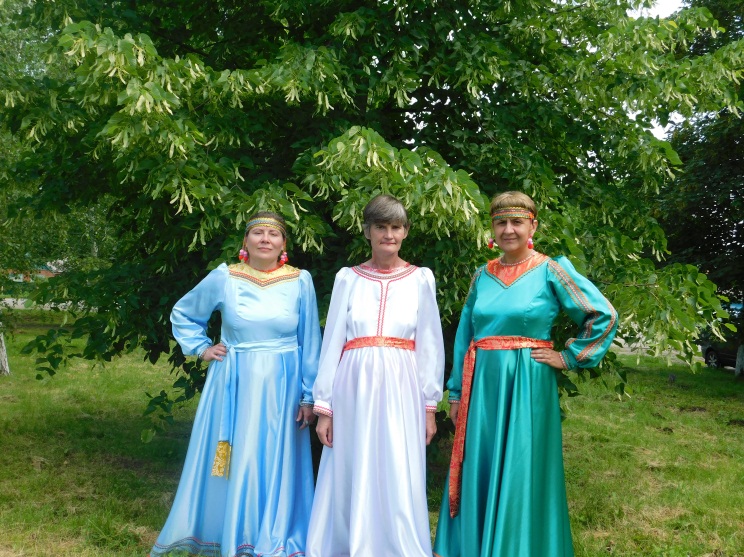 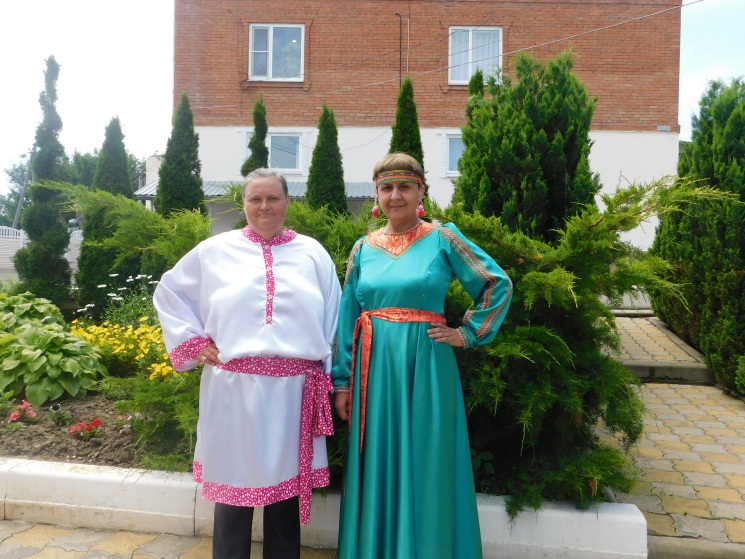 Проводится дискотека под песни в исполнении девочек-опекаемых.Ведущая: Дорогие друзья! На этом наш праздник заканчивается.Ведущая: Мы сердечно  поздравляем  вас  с днём России. Желаем вам мира, добра. До новых встреч.